<Commission>{INTA}Commissie internationale handel</Commission><RefProc>2018/0214</RefProc><RefTypeProc>(NLE)</RefTypeProc><Date>{11/12/2018}11.12.2018</Date><TitreType>ADVIES</TitreType><CommissionResp>van de Commissie internationale handel</CommissionResp><CommissionInt>aan de Commissie juridische zaken</CommissionInt><Titre>inzake het voorstel voor een besluit van de Raad inzake de toetreding van de Europese Unie tot de Akte van Genève bij de Overeenkomst van Lissabon betreffende oorsprongsbenamingen en geografische aanduidingen </Titre><DocRef>(COM(2018)0350 – C8 – 2018/0214(NLE))</DocRef>Rapporteur voor advies: <Depute>Tiziana Beghin</Depute>PA_Leg_ConsentBEKNOPTE MOTIVERINGDoor middel van deze handeling verleent het Europees Parlement toestemming aan de EU om partij te worden bij de Overeenkomst van Lissabon van de WIPO.De Overeenkomst van Lissabon is een verdrag uit 1958 over de bescherming van oorsprongsbenamingen (OB). Deze overeenkomst is in 2015 herzien door middel van de Akte van Genève waardoor de overeenkomst eveneens van toepassing werd op geografische aanduidingen (GA). Dankzij de overeenkomst kan door middel van een enkele registratie bescherming worden verkregen voor OB en GA.Aangezien slechts zeven EU-lidstaten partij bij de overeenkomsten zijn en gezien het feit dat voor bescherming op grond van de nationale stelsels van de lidstaten een registratie in de lidstaat in kwestie vereist zou zijn, hetgeen tot verschillende wettelijke waarborgen zou kunnen leiden, is de rapporteur voor advies van mening dat de toetreding van de EU tot de Overeenkomst van Lissabon de bescherming van Europese GA in alle landen die partij bij deze overeenkomst zijn, zal verbeteren. Bovendien zou de Unie bij bilaterale onderhandelingen met handelspartners naar het stelsel van Lissabon kunnen verwijzen als basis voor onderhandelingen over de bescherming van GA. Gezien de positieve gevolgen van GA voor de landbouwsectoren waar met een hoge toegevoegde waarde wordt geproduceerd stelt de rapporteur voor advies voor dat het Parlement toestemming voor de toetreding geeft.******De Commissie internationale handel verzoekt de bevoegde Commissie juridische zaken het Parlement aan te bevelen zijn goedkeuring te hechten aan het voorstel voor een besluit van de Raad inzake de toetreding van de Europese Unie tot de Akte van Genève bij de Overeenkomst van Lissabon betreffende oorsprongsbenamingen en geografische aanduidingen.PROCEDURE VAN DE ADVISERENDE COMMISSIEHOOFDELIJKE EINDSTEMMING
IN DE ADVISERENDE COMMISSIEVerklaring van de gebruikte tekens:+	:	voor-	:	tegen0	:	onthoudingEuropees Parlement2014-2019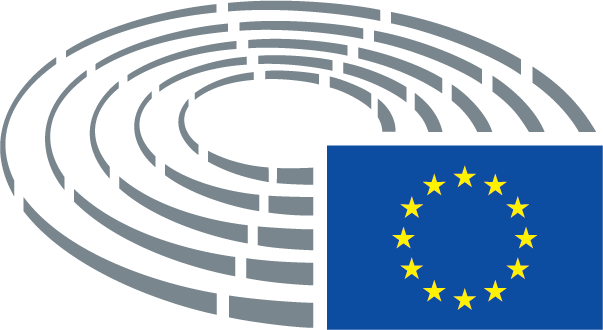 TitelToetreding van de Europese Unie tot de Akte van Genève bij de Overeenkomst van Lissabon betreffende oorsprongsbenamingen en geografische aanduidingenToetreding van de Europese Unie tot de Akte van Genève bij de Overeenkomst van Lissabon betreffende oorsprongsbenamingen en geografische aanduidingenToetreding van de Europese Unie tot de Akte van Genève bij de Overeenkomst van Lissabon betreffende oorsprongsbenamingen en geografische aanduidingenToetreding van de Europese Unie tot de Akte van Genève bij de Overeenkomst van Lissabon betreffende oorsprongsbenamingen en geografische aanduidingenDocument- en procedurenummersCOM(2018)0350 – 2018/0214(NLE)COM(2018)0350 – 2018/0214(NLE)COM(2018)0350 – 2018/0214(NLE)COM(2018)0350 – 2018/0214(NLE)Bevoegde commissieJURIRapporteur voor advies       Datum benoemingTiziana Beghin29.8.2018Tiziana Beghin29.8.2018Tiziana Beghin29.8.2018Tiziana Beghin29.8.2018Behandeling in de commissie20.11.2018Datum goedkeuring10.12.2018Uitslag eindstemming+:–:0:380038003800Bij de eindstemming aanwezige ledenMaria Arena, Tiziana Beghin, David Borrelli, Daniel Caspary, Salvatore Cicu, Karoline Graswander-Hainz, Christophe Hansen, Yannick Jadot, France Jamet, Elsi Katainen, Jude Kirton-Darling, Danilo Oscar Lancini, Bernd Lange, Anne-Marie Mineur, Sorin Moisă, Alessia Maria Mosca, Franck Proust, Inmaculada Rodríguez-Piñero Fernández, Tokia Saïfi, Marietje Schaake, Helmut Scholz, Joachim Schuster, Joachim Starbatty, Adam Szejnfeld, Iuliu WinklerMaria Arena, Tiziana Beghin, David Borrelli, Daniel Caspary, Salvatore Cicu, Karoline Graswander-Hainz, Christophe Hansen, Yannick Jadot, France Jamet, Elsi Katainen, Jude Kirton-Darling, Danilo Oscar Lancini, Bernd Lange, Anne-Marie Mineur, Sorin Moisă, Alessia Maria Mosca, Franck Proust, Inmaculada Rodríguez-Piñero Fernández, Tokia Saïfi, Marietje Schaake, Helmut Scholz, Joachim Schuster, Joachim Starbatty, Adam Szejnfeld, Iuliu WinklerMaria Arena, Tiziana Beghin, David Borrelli, Daniel Caspary, Salvatore Cicu, Karoline Graswander-Hainz, Christophe Hansen, Yannick Jadot, France Jamet, Elsi Katainen, Jude Kirton-Darling, Danilo Oscar Lancini, Bernd Lange, Anne-Marie Mineur, Sorin Moisă, Alessia Maria Mosca, Franck Proust, Inmaculada Rodríguez-Piñero Fernández, Tokia Saïfi, Marietje Schaake, Helmut Scholz, Joachim Schuster, Joachim Starbatty, Adam Szejnfeld, Iuliu WinklerMaria Arena, Tiziana Beghin, David Borrelli, Daniel Caspary, Salvatore Cicu, Karoline Graswander-Hainz, Christophe Hansen, Yannick Jadot, France Jamet, Elsi Katainen, Jude Kirton-Darling, Danilo Oscar Lancini, Bernd Lange, Anne-Marie Mineur, Sorin Moisă, Alessia Maria Mosca, Franck Proust, Inmaculada Rodríguez-Piñero Fernández, Tokia Saïfi, Marietje Schaake, Helmut Scholz, Joachim Schuster, Joachim Starbatty, Adam Szejnfeld, Iuliu WinklerBij de eindstemming aanwezige vaste plaatsvervangersKlaus Buchner, Dita Charanzová, Sajjad Karim, Seán Kelly, Gabriel Mato, Georg Mayer, Ralph Packet, Johannes Cornelis van Baalen, Jarosław WałęsaKlaus Buchner, Dita Charanzová, Sajjad Karim, Seán Kelly, Gabriel Mato, Georg Mayer, Ralph Packet, Johannes Cornelis van Baalen, Jarosław WałęsaKlaus Buchner, Dita Charanzová, Sajjad Karim, Seán Kelly, Gabriel Mato, Georg Mayer, Ralph Packet, Johannes Cornelis van Baalen, Jarosław WałęsaKlaus Buchner, Dita Charanzová, Sajjad Karim, Seán Kelly, Gabriel Mato, Georg Mayer, Ralph Packet, Johannes Cornelis van Baalen, Jarosław WałęsaBij de eindstemming aanwezige plaatsvervangers (art. 200, lid 2)Paloma López Bermejo, Anders Sellström, Miguel Urbán Crespo, Marco ZulloPaloma López Bermejo, Anders Sellström, Miguel Urbán Crespo, Marco ZulloPaloma López Bermejo, Anders Sellström, Miguel Urbán Crespo, Marco ZulloPaloma López Bermejo, Anders Sellström, Miguel Urbán Crespo, Marco Zullo38+ALDEJohannes Cornelis van Baalen, Dita Charanzová, Elsi Katainen, Marietje SchaakeECRSajjad Karim, Ralph Packet, Joachim StarbattyEFDDTiziana Beghin, Marco ZulloENFFrance Jamet, Danilo Oscar Lancini, Georg MayerGUE/NGLPaloma López Bermejo, Anne-Marie Mineur, Helmut Scholz, Miguel Urbán CrespoNIDavid BorrelliPPEDaniel Caspary, Salvatore Cicu, Christophe Hansen, Seán Kelly, Gabriel Mato, Sorin Moisă, Franck Proust, Tokia Saïfi, Anders Sellström, Adam Szejnfeld, Jarosław Wałęsa, Iuliu WinklerS&DMaria Arena, Karoline Graswander-Hainz, Jude Kirton-Darling, Bernd Lange, Alessia Maria Mosca, Inmaculada Rodríguez-Piñero Fernández, Joachim SchusterVERTS/ALEKlaus Buchner, Yannick Jadot0-00